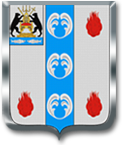 Контрольно-счетная  Палата   Поддорского муниципального района175260 Новгородская область, Поддорского района, село Поддорье, улица Октябрьская, дом 26                     тел. 8 816 58 71-418, т/факс 71-418     E- mail: ksp.pod2012@yandex.ru_____________________________________________                                                                                                                                                                                                                                                                                 УтверждаюОТЧЕТо результатах контрольного мероприятия «Проверка освоения бюджетных ассигнований, направленных на реализацию региональных проектов по национальному проекту «Жилье и городская среда» за 2019 год и  истекший период 2020 года. 1. Основание для проведения контрольного мероприятия: пункт 6.2 плана работы Совета контрольно-счетных органов при Счетной палате Новгородской области на 2020 год; пункт 3.14 плана работы Счетной палаты Новгородской области на 2020 год, пункт 3.2 раздела  3 годового плана работы Контрольно-счетной Палаты Поддорского  муниципального района на 2020 год.2. Предмет параллельного контрольного мероприятия: процессы, связанные  с использованием объектами контроля средств федерального, областного и местного бюджетов и средств Фонда содействия реформированию жилищно-коммунального хозяйства, направленных на реализацию мероприятий региональных проектов «Формирование комфортной городской среды на территории Новгородской области» и «Обеспечение устойчивого сокращения непригодного для проживания жилого фонда» (далее - региональные проекты) и  деятельностью органов местного самоуправления, направленную на выполнение данных мероприятий.3. Объекты контроля: Администрация Поддорского муниципального района.4. Цели контрольного мероприятия:Цель 1. Установить объемы бюджетных ассигнований, предусмотренных и  исполненных в проверяемом периоде (в разрезе всех источников) на реализацию мероприятий региональных проектов. Цель 2. Анализ и оценка соблюдения объектами контроля требований  нормативных правовых актов, а также иных правовых и организационно-распорядительных документов в процессе  использования бюджетных средств.Цель 3. Оценить результативность использования бюджетных средств, направленных на  реализацию мероприятий региональных проектов.5. 	Проверяемый период: 2019 год и  истекший период 2020 года.6. Сроки начала и окончания проведения контрольного мероприятия на объектах контроля с 08 сентября 2020 года по 07.10.2020 года.7. Состав  контрольной группы: председатель Контрольно-счетной Палаты Поддорского муниципального района Семенова Т.Г.8. В проверяемом периоде:- право первой подписи предоставлено Главе Поддорского муниципального района Паниной Е.В. - право второй подписи  предоставлено главному бухгалтеру Администрации Поддорского муниципального района Петровой С.Н.         В соответствии со статьей 37 Федерального закона от 06.10.2003 №131-ФЗ «Об общих принципах организации местного самоуправления в Российской Федерации» (далее – закон от 06.10.2003 №131-ФЗ)  и решением Думы Поддорского муниципального района от 17.04.2008 № 213 утверждено Положение об Администрации Поддорского муниципального района (далее - положение).В соответствии с положением, Администрация является исполнительно-распорядительным органом Поддорского муниципального района.В соответствии с законом от 06.10.2003 №131-ФЗ и Уставом Поддорского муниципального района Администрация наделена полномочиями по решению вопросов местного значения и полномочиями для осуществления отдельных государственных полномочий, переданных органам местного самоуправления федеральными законами, законами Новгородской области.Администрация обладает правами юридического лица, имеет бланки, штампы и печать со своим наименованием и изображением официальной символики в соответствии со статьями 4 и 33 Устава Поддорского муниципального района и другие реквизиты.Финансирование деятельности Администрации осуществляется за счет средств бюджета Поддорского муниципального района.9.По результатам контрольного мероприятия установлено следующее:2.Объемы  бюджетных ассигнований, предусмотренных и  исполненных в проверяемом периоде на реализацию мероприятий региональных проектов.	2.1.Анализ нормативных правовых актов Новгородской области и муниципальных  правовых актов, устанавливающих соответствующие расходные обязательства и объемы бюджетных ассигнований на их исполнение        В рамках национального проекта "Жилье и городская среда" (паспорт утв. президиумом Совета при Президенте Российской Федерации по стратегическому развитию и национальным проектам (протокол от 24 декабря 2018 г. N 16)) одной из поставленных задач под номером три является:       - Кардинальное повышение комфортности городской среды, повышение индекса качества городской среды на 30 процентов, сокращение в соответствии с этим индексом количества городов с неблагоприятной средой в два раза.     Целевыми показателями выполнения поставленной задачи являются: 1.Среднее значение индекса качества городской среды по Российской Федерации, %2.Доля городов с благоприятной средой от общего количества городов, %3.Реализованы мероприятия по благоустройству, предусмотренные государственными (муниципальными) программами формирования современной городской среды (количество обустроенных общественных пространств), не менее ед. накопительным итогом начиная с 2019 г.  4.Реализованы проекты победителей Всероссийского конкурса лучших проектов создания комфортной городской среды в малых городах и исторических поселениях, не менее ед. нарастающим итогом       Задача под номером четыре:     - Создание механизма прямого участия граждан в формировании комфортной городской среды, увеличение доли граждан, принимающих участие в решении вопросов развития городской среды, до 30 процентов.     Целевыми показателями выполнения поставленной задачи являются: 1. Доля граждан, принявших участие в решении вопросов развития городской среды от общего количества граждан в возрасте от 14 лет, проживающих в муниципальных образованиях, на территории которых реализуются проекты по созданию комфортной городской среды, %.      Паспортом федерального проекта "Формирование комфортной городской среды" (утв. протоколом заседания проектного комитета по национальному проекту "Жилье и городская среда" от 21.12.2018 N 3) определена основная цель: - Кардинальное повышение комфортности городской среды, повышение индекса качества городской среды на 30 процентов, сокращение в соответствии с этим индексом количества городов с неблагоприятной средой в два раза, а также создание механизма прямого участия граждан в формировании комфортной городской среды, увеличение доли граждан, принимающих участие в решении вопросов развития городской среды, до 30 процентов.     Целевыми показателями выполнения поставленной задачи являются:Среднее значение индекса качества городской среды по Российской Федерации, %Доля городов с благоприятной средой от общего количества городов, %Количество городов с благоприятной средой, единицРеализованы проекты победителей Всероссийского конкурса лучших проектов создания комфортной городской среды в малых городах и исторических поселениях, не менее ед. нарастающим итогом Реализованы мероприятия по благоустройству, предусмотренные государственными (муниципальными) программами формирования современной городской среды (количество обустроенных общественных пространств), не менее единиц накопительным итогом начиная с 2019 годаДоля граждан, принявших участие в решении вопросов развития городской среды от общего количества граждан в возрасте от 14 лет, проживающих в муниципальных образованиях, на территории которых реализуются проекты по созданию комфортной городской среды, %     Паспортом регионального проекта "Формирование комфортной городской среды на территории Новгородской области" (утв. Губернатором Новгородской области Никитиным А.С. от 21.12.2018 N 3) определена основная цель:     - Кардинальное повышение комфортности городской среды, повышение индекса качества городской среды на 30 процентов, сокращение в соответствии с этим индексом количества городов с неблагоприятной средой в два раза.Целевыми показателями выполнения поставленной задачи являются:Повышение к 2024 году на 30% индекса качества городской средыДоля городов с благоприятной городской средойДоля граждан, принявших участие в решении вопросов развития городской среды от общего количества граждан в возрасте от 14 лет, проживающих в муниципальных образованиях, на территории которых реализуются проекты по созданию комфортной городской среды, %Количество благоустроенных общественных территорий, включенных в государственные (муниципальные) программы формирования современной городской средыКоличество благоустроенных дворовых территорий, включенных в государственные (муниципальные) программы формирования современной городской среды.     Постановлением  Администрации Поддорского муниципального района от 05.10.2017 № 427 утверждена муниципальная программа «Формирование современной городской среды на территории села Поддорье на 2018-2022 годы» (с последующими изменениями). Постановлением  Администрации Поддорского муниципального района от 17.01.2020 № 10 продлен срок реализации программы до 2024 года.     Основной целью муниципальной программы является: - Формирование современной городской среды и содержание дворовых территорий.Анализ объемов бюджетных средств, направленных на финансовое обеспечение мероприятий муниципальной программы «Формирование современной городской среды на территории села Поддорье на 2018-2024 годы»» приведен в таблице 1.Таблица 1      Решением Совета Депутатов Поддорского сельского поселения от 14.12.2018 № 113 «О бюджете Поддорского сельского поселения на 2019 год  и на плановый период 2020 и 2021 годов» утверждены бюджетные ассигнования по разделам, подразделам, целевым статьям (муниципальным программам Поддорского сельского поселения и непрограммным направлениям деятельности), группам и подгруппам видов расходов классификации расходов бюджета сельского поселения на 2019 год и на плановый период 2020 и 2021 годов согласно  приложению 7 к решению с последующим внесением изменений.      На момент выполнения мероприятий муниципальной программы, направленных на благоустройство дворовых территорий многоквартирных домов и общественных территорий, бюджетные ассигнования на 2019 год  утверждены в сумме 959088,75 рублей, на конец 2019 года 959076,32 рублей (в том числе на реализацию мероприятий по региональному (федеральному) проекту 940794 рубля).      Решением Совета Депутатов Поддорского сельского поселения от 18.12.2019 № 158 «О бюджете Поддорского сельского поселения на 2020 год  и на плановый период 2021 и 2022 годов» утверждены бюджетные ассигнования по разделам, подразделам, целевым статьям (муниципальным программам Поддорского сельского поселения и непрограммным направлениям деятельности), группам и подгруппам видов расходов классификации расходов бюджета сельского поселения на 2020 год и на плановый период 2021 и 2022 годов согласно  приложению 7 к решению с последующим внесением изменений.     На момент выполнения мероприятий муниципальной программы, направленных на благоустройство дворовых территорий многоквартирных домов и общественных территорий, бюджетные ассигнования на 2020 год  утверждены в сумме 1304386 рублей (в том числе на реализацию мероприятий по региональному (федеральному) проекту 1279386 рублей).      Анализ нормативных правовых актов, устанавливающих расходные обязательства по программе «Формирование современной городской среды на территории села Поддорье на 2018-2024 годы» приведен в таблице 2.Таблица 2Из таблицы 2 следует, что изменения объемов финансирования в подпрограмму вносились в 2019 году три раза:- 16.01.2019 года увеличение составило 31653,75 рублей на сумму средств бюджета сельского поселения;- 21.03.2019 года увеличение составило 752635 рублей: по областному бюджету на 282238,00 рублей и средства федерального бюджета 470397 рублей,- 25.10.2019 года уменьшение составило 12,43 рубля на сумму средств бюджета сельского поселения.в 2020 году три раза:- 15.01.2020 года увеличение составило 81077 рублей на сумму средств бюджета сельского поселения;- 26.03.2020 года увеличение составило 25000 рублей на сумму средств бюджета сельского поселения; - 23.06.2020 года увеличение составило 1 рубль на сумму средств бюджета сельского поселения.         Выводы:      В 2019 году средства, указанные в паспорте программы «Формирование современной городской среды на территории села Поддорье на 2018-2024 годы» соответствуют средствам, указанным в приложении №7 к решению Совета депутатов Поддорского сельского поселения.     В истекшем периоде 2020 года средства, указанные в паспорте программы «Формирование современной городской среды на территории села Поддорье на 2018-2024 годы» не соответствуют  средствам, указанным в приложении №7 к решению Совета депутатов Поддорского сельского поселения на сумму 1 рубль.       В нарушение п. 2 статьи 179 Бюджетного кодекса Российской Федерации муниципальная программа «Формирование современной городской среды на территории села Поддорье на 2018-2024 годы» не приведена в соответствие с решением Совета депутатов Поддорского сельского поселения от 23.06.2020 № 175 в срок до 01.10.2020 года.2.2.Анализ соглашений о  предоставлении субсидий из областного бюджета местным бюджетам (на предмет содержания положений, установленных Бюджетным Кодексом РФ и соответствующим порядком предоставления субсидии; понятного изложения допустимых направлений расходования субсидии; обоснованности предусмотренных объемов субсидий и уровня их софинансирования, изменений первоначально установленного объема субсидии (в случае выявления); установления целевых показателей, порядка осуществления контроля);2019 годЗаключено соглашение о предоставлении субсидии из бюджета субъекта Российской Федерации местному бюджету от 14.03.2019 № 49634437-1-2019-002 между Министерством строительства и жилищно-коммунального хозяйства Новгородской области и Администрацией Поддорского муниципального района.Соглашением предусмотрено предоставлять в Министерство ежеквартально, не позднее 5-го числа месяца, следующего за отчетным кварталом, отчет о произведенных расходах, отчет о достижении значений показателей результативности, отчет об исполнении графика выполнения мероприятий.В соответствии с решением Совета Поддорского сельского поселения от 14.12.2018 № 113«О бюджете Поддорского сельского поселения на 2019 год и на плановый период 2020 и 2021 годов» (в редакции от 25.10.2019 № 157) для обеспечения реализации мероприятий по благоустройству в 2019 году предусмотрены бюджетные ассигнования по КБК 300 0503 08 0F255550 240 в сумме 940,794 тыс. рублей  всего, в том числе средства областного бюджета в сумме 22,57896 тыс. рублей, средства федерального бюджета в сумме 730,05604 тыс. рублей, средства бюджета сельского поселения в сумме 188,159 тыс. рублей. Что соответствует бюджетным ассигнованиям на 2020 год, предусмотренным в областном бюджете и объему бюджетных ассигнований указанных в соглашении, уровень софинансирования по соглашению и фактический составил 80% .Данные средства были утверждены для Администрации, как главного распорядителя бюджетных средств. 2020 годЗаключено соглашение о предоставлении субсидии из бюджета субъекта Российской Федерации местному бюджету от 10.01.2020 № 49634437-1-2020-002 между Министерством жилищно-коммунального хозяйства и топливно-энергетического комплекса Новгородской области и Администрацией Поддорского муниципального района. Соглашением предусмотрено предоставлять в Министерство ежеквартально, не позднее 10-го числа месяца, следующего за отчетным кварталом, отчет о произведенных расходах, отчет о достижении значений показателей результативности, отчет об исполнении графика выполнения мероприятий.В соответствии с решением Совета Поддорского сельского поселения от 18.12.2019 № 158 «О бюджете Поддорского сельского поселения на 2020 год и на плановый период 2021 и 2022 годов» (в редакции от 22.07.2020 № 177) для обеспечения реализации мероприятий по благоустройству в 2020 году предусмотрены бюджетные ассигнования по КБК 300 0503 08 0F255550 240 в сумме 1 279,387 тыс. рублей  всего, в том числе средства областного бюджета в сумме 30,705 тыс. рублей, средства федерального бюджета в сумме 992,804 тыс. рублей, средства бюджета сельского поселения в сумме 255,878 тыс. рублей. Что соответствует бюджетным ассигнованиям на 2020 год, предусмотренным в областном бюджете и объему бюджетных ассигнований указанных в соглашении, уровень софинансирования по соглашению и фактически составил 80% .Данные средства были утверждены для Администрации, как главного распорядителя бюджетных средств. 2.3.Выборка фактических показателей исполнения бюджетных ассигнований         По данным бухгалтерской отчетности за 2019 год и истекший период  2020 года на реализацию регионального (федерального) проекта "Формирование комфортной городской среды" объемы бюджетных средств отражены в таблице 3.Таблица3        Из таблицы 3 следует, что финансирование равно бюджетным ассигнованиям, а сумма произведенных расходов равна финансированию как за 2019 год, так и истекший период 2020 года.3. Анализ и оценка соблюдения объектами контроля требований  нормативных правовых актов, а также иных правовых и организационно-распорядительных документов в процессе  использования бюджетных средств	3.1.Проверка соблюдения условия порядка предоставления субсидий        Инвентаризация дворовых и общественных территорий проведена в 2017 году согласно постановлению Правительства РФ от 10.02.2017 N 169 в соответствии с рекомендациями по проведению инвентаризации разработанными Минстроем РФ. Реестр дворовых территорий размещен в открытой части ГИС ЖКХ, он доступен любому пользователю.        Проведённая инвентаризация поможет в будущем централизованно планировать ремонтные и восстановительные работы. Жители России могут проголосовать за то, какой объект благоустройства в первую очередь нужен их двору, какие работы нужно провести.         Рекомендации по проведению инвентаризации разработал Минстрой РФ. Провели необходимые мероприятия специалисты органа местного самоуправления.         Распоряжением Администрации муниципального района от 12.09.2017 № 142-рз утвержден состав комиссии по инвентаризации уровня благоустройства.         После инвентаризации известны границы дворовой территории, её площадь в квадратных метрах. Получен полный перечень многоквартирных домов, образующих дворовую территорию, и общественных территорий.     Дизайн проект по обустройству зоны отдыха в с. Поддорье Поддорского муниципального района Новгородской области создан ООО «ГрафИнфо» в 2018 году.     Согласно данным дизайн - проекта выполнение работ по благоустройству общественной территории в рамках реализации муниципальной программы «Формирование современной городской среды на территории села Поддорье на 2018-2022 годы» предполагает поэтапную реализацию проекта:1 этап – 2018 год - благоустройство площади села Поддорье2 этап – 2019 год - благоустройство части парка села Поддорье со стороны ул.Чистякова3 этап – 2020 год - благоустройство части парка села Поддорье со стороны ул. Гаврилова4 этап – 2021 год -  благоустройство центральной части парка села Поддорье5 этап – 2022 год – благоустройство части парка села Поддорье со стороны ул. 1 мая      Постановлением  Администрации Поддорского муниципального района от 05.10.2017 № 427 утверждена муниципальная программа «Формирование современной городской среды на территории села Поддорье на 2018-2022 годы» (с последующими изменениями). На момент проведения контрольного мероприятия приложениями к муниципальной программе утверждены адресные перечни территорий общего пользования и дворовых территорий (приложение №1 и №2 к настоящему акту).     Вывод: Из адресных перечней следует, что на 2019 год по муниципальной программе запланирована реализация мероприятий по комплексному благоустройству территории парка со стороны улицы Чистякова (1 этап благоустройства парка с. Поддорье) и на 2020 год мероприятия по комплексному благоустройству территории парка со стороны улицы Гаврилова (2 этап благоустройства парка с. Поддорье).3.2.Проверка проведения рейтингового голосования по отбору общественных территорий         В Поддорском муниципальном районе в 2018 году проведен опрос граждан по отбору общественных территорий, подлежащих благоустройству в рамках муниципальной программы «Формирование современной городской среды на территории села Поддорье на 2018-2022 годы»,  о чем составлен протокол  № 2 от 20.03.2018 года. Опрос проводился по двум территориям: Площадь село Поддорье и Парк село Поддорье. По результату опроса в 2018 году для благоустройства выбрана общественная территория – Площадь село Поддорье.   В 2020 году принято решение Совета депутатов Поддорского сельского поселения от 26.03.2020 №170 «О проведении опроса граждан» с 26.03.2020 года по 30.03.2020 года по вопросу выбора территории парка с. Поддорье для благоустройства в 2021 году. Составлен протокол комиссии от 31.03.2020 №1, из которого следует, что выбран вариант благоустройства центральной части парка с. Поддорье.      В соответствии с Порядком проведения общественного обсуждения муниципальной программы «Формирование современной городской среды на территории села Поддорье на 2018-2022 годы», утвержденным постановлением Администрации Поддорского муниципального района от 14.08.2019 № 331, с 25.02.2020 года по 25.03.2020 года с помощью телекоммуникационной системы «Интернет» на сайте Администрации Поддорского муниципального района проведено общественное обсуждение проекта вносимых изменений в муниципальную программу «Формирование современной городской среды на территории села Поддорье на 2018-2022 годы». Общественной комиссией составлен протокол по итогам общественного обсуждения от 26.03.2020 №1, из которого следует, что предложений от населения не поступало.3.3.Проверка наличия синхронизации мероприятий муниципальных программ с реализуемыми в муниципальных образованиях области мероприятиями в рамках муниципальных программ по строительству (реконструкции, ремонта) объектов недвижимого имущества, программ по ремонту и модернизации инженерных сетей, дорог и иных объектов, расположенных на соответствующей территории       Синхронизация всех проектов благоустройства - один из основных принципов проекта формирования комфортной городской среды, реализуемого Минстроем России. Согласно программе проекта, работы по благоустройству должны быть скоординированы с краткосрочными программами капитального ремонта, планами муниципалитета по замене инженерных сетей и прочими ремонтными работами.      Мероприятия муниципальной программы на 2019 году и  2020 году с мероприятиями других программ  по строительству (реконструкции, ремонта) объектов недвижимого имущества, программ по ремонту и модернизации инженерных сетей, дорог муниципального образования были ранее согласованы иных предложений и замечаний не поступало.     29 марта 2018 года проведено рабочее совещание при Главе муниципального района «О синхронизации мероприятий муниципальной программы «Формирование современной городской среды на территории села Поддорье на 2018-2022 годы» с реализуемыми в Поддорском сельском поселении на территории села Поддорье мероприятиями в рамках муниципальных программ по строительству (реконструкции, ремонта) объектов недвижимого имущества, программ по ремонту и модернизации инженерных сетей, дорог и иных объектов, расположенных на территориях, подлежащих благоустройству в 2018-2022 годах. Результаты совещания оформлены протоколом №12 от 29.03.2018 года. Корректировка мероприятий программы не требуется.3.4.Проверка обоснованности формирования начальной (максимальной) цены контракта (договора) при осуществлении закупок на  реализацию мероприятий региональных проектов2019 год При проверке документации о проведении электронного аукциона на право заключения контракта на комплексное благоустройство территории парка со стороны ул. Чистякова с.Поддорье (I этап) установлено следующее:- Начальная (максимальная) цена контракта составляла  944 776,32 рублей. НМЦК определена заказчиком с помощью проектно-сметного метода.       Получено положительное заключение проверки сметной документации №78-2-1-2-0185-19, проведенной ООО «СтройТехЭкспертиза» г.Санкт-Петербург по договору от 08 апреля 2019 года № 080419.     Аукцион  на услуги по планировке ландшафта за номером извещения 0150300000919000008 состоял из двух частей заявок на участие в электронном аукционе и был признан несостоявшимся 27.05.2019 года в соответствии с частью 20 статьи 68 Федерального закона от 05.04.2013№ 44-ФЗ «О контрактной системе в сфере закупок товаров, работ, услуг для обеспечения государственных и муниципальных нужд» (на аукцион не было подано ни одного предложения о цене контракта)Контракт заключен в соответствии с пунктом 25 части 1 статьи 93 настоящего Федерального закона в порядке, установленном статьей 83.2 настоящего Федерального закона, с участником такого аукциона, заявка на участие в котором подана ранее других заявок на участие в таком аукционе, если несколько участников такого аукциона и поданные ими заявки признаны соответствующими требованиям настоящего Федерального закона и документации о таком аукционе.Истекший период 2020 года     При проверке документации о проведении электронного аукциона на право заключения контракта на комплексное благоустройство территории парка со стороны ул. Гаврилова с.Поддорье (III этап) установлено следующее:- Начальная (максимальная) цена контракта составляла 1 279 389,60 рублей. НМЦК определена заказчиком с помощью проектно-сметного метода.Заявлено два участника аукциона. Победителем объявлен ИП Ефимов Д.В. Снижение цены с 1 279 389,60 рублей до 1 100 000 рублей.     На основании  Протокола подведения итогов электронного аукциона от 25 марта 2020 № 0150300000920000003-3 заключен муниципальный контракт от 06.04.2020 №0150300000920000003 с ИП Ефимов Д.В.3.5.Проверка соблюдения условий заключенных объектами контроля  муниципальных контрактов (договоров)2019 годСпособом проведения электронного аукциона заключен муниципальный контракт  № 5/19-44ФЗ от 10.06.2019 года между Администрацией Поддорского муниципального района (Заказчик) и Общество с Ограниченной ответственностью» Новгородская торговая строительная компания» (Подрядчик). Предметом контракта является комплексное благоустройство территории парка со стороны ул. Чистякова с. Поддорье (I этап). Цена контракта составила 944 776,32 рублей.Согласно условиям контракта   срок исполнения работ установлен с даты заключения контракта по 01 сентября 2019 года. Проверкой установлено: работы установленные условиями Контракта Подрядчиком произведены без нарушения срока исполнения. Акт № 1 о приемке выполненных работ подписан 15.08.2019 года (форма КС-2) на сумму 944 776,32 рублей.Согласно условиям контракта  (п.п. 2.5.п.2) расчеты по контракту Заказчик осуществляет путем безналичного перечисления на расчетный счет Подрядчика в течение 30 календарных дней с даты подписания актов о приемке выполненных работ.Проверкой установлено: оплата выполненных работ по контракту проведена без нарушения срока. Платежное поручение от 21.08.2019 № 623240 на сумму 940794 рубля с отметкой о списании со счета плательщика 21.08.2019 г. и  от 19.08.2019г. № 614572 на сумму 3 982,32 рублей с отметкой о списании со счета плательщика 19.08.2019 г.Проверка  объемов и стоимости работ, включенных в акты о приемке выполненных работ и в сметную документацию показала соответствие.         Рекомендации отражения в бюджетном учете объекты благоустройства приведены в Письме Минфин от 11.10.2019 №02-07-10/78244.         В соответствии с п. 3.12 СП 82.13330.2016 объекты благоустройства территории — это территории различного функционального назначения, где осуществляется деятельность по благоустройству, которая, в свою очередь, представляет комплекс мероприятий по инженерной подготовке к озеленению, устройству покрытий, освещению, размещению малых архитектурных форм и объектов монументального искусства, направленных на улучшение функционального, санитарного, экологического и эстетического состояния участка.         Согласно п. 10 СГС «Основные средства» единицей учета основных средств может признаваться часть объекта имущества, в отношении которой самостоятельно можно определить период поступления будущих экономических выгод, полезного потенциала, либо часть имущества, имеющая отличный от остальных частей срок полезного использования (способ получения будущих экономических выгод или полезного потенциала), стоимость которой составляет значительную величину от общей стоимости объекта имущества (структурная часть объекта основных средств).        Следовательно, если в рамках работ по благоустройству (в рамках произведенных расходов по подстатье 226 «Прочие работы, услуги» КОСГУ) созданы объекты, соответствующие критериям признания объектов основных средств (объектов, имеющих самостоятельные функции), комиссия учреждения по поступлению и выбытию активов может принять решение об их учете в качестве отдельных инвентарных объектов в составе нефинансовых активов.В случае принятия решения об отнесении произведенных затрат к расходам текущего финансового года с отнесением на соответствующий счет аналитического учета счета 1 401 20 200 «Расходы экономического субъекта» информацию о них необходимо отразить в инвентарной карточке учета основных средств (ф. 0504031), открытой в отношении зданий, расположенных на земельном участке, где были проведены работы по благоустройству.          В соответствии с п. 3.12 разд. 3 Свода правил СП 82.13330.2016 "Благоустройство территорий", утв. приказом Минстроя России от 16.12.2016 № 972/пр, под объектами благоустройства территории понимаются территории различного функционального назначения, на которых осуществляется деятельность по благоустройству.        Согласно п. 1.4 методических рекомендаций для подготовки правил благоустройства территорий поселений, городских округов, внутригородских районов, утв. приказом Минстроя России от 13.04.2017 № 711/пр, к элементам благоустройства относятся в числе прочего малые архитектурные формы и городская мебель.         Элементы благоустройства, прочно связанные с землей, но не имеющие самостоятельного функционального назначения, не признаются недвижимостью. Они рассматриваются в качестве улучшения того земельного участка, на котором возведены. В связи с этим такие элементы не являются самостоятельными вещами, а представляют собой неотъемлемую составную часть земельного участка, на котором они расположены (постановления ВАС РФ от 17.01.2012 № 4777/08 и от 28.05.2013 № 17085/12).         Иными словами, если малые архитектурные формы и скамейки в качестве самостоятельных объектов не возводятся, а представляют собой элемент благоустройства территории, улучшают ее внешний вид, то к объектам основных средств (недвижимости) они не относятся. Принимать их к балансовому учету не требуется. Все затраты по возведению таких объектов учитываются в расходах учреждения. Информация об объектах указывается в инвентарной карточке по зданию (объекту благоустройства). В бухгалтерском учете Администрации операции по благоустройству отражены следующим образом:1) оплата по счету отражена в журнале операций №2 с безналичными денежными средствами на счетах бухгалтерского учета:по дебету счета 0503080F25550244 130226 834 и кредиту счета 0503080F25550244 130405 226.2) проведенные работы по контракту отражены на основании акта выполненных работ №1 от 15.08.2019 года в журнале операций №4 расчетов с поставщиками и подрядчиками на счетах бухгалтерского учета:по дебету счета 0503080F25550244 140120 226 и кредиту счета 0503080F25550244 130226 734.истекший период 2020 годаСпособом проведения электронного аукциона заключен муниципальный контракт  № 0150300000920000003 от 06.04.2020 года между Администрацией Поддорского муниципального района (Заказчик) и Индивидуальным предпринимателем  Ефимовым Дмитрием Викторовичем (Подрядчик). Предметом контракта является комплексное благоустройство территории парка со стороны ул. Гаврилова с. Поддорье (III этап). Цена контракта составила 1 100 000 рублей.Согласно условиям контракта  (п.10) срок исполнения работ установлен с даты заключения контракта по 01 июля 2020 года. Проверкой установлено: работы установленные условиями Контракта Подрядчиком произведены без нарушения срока исполнения. Акт № 01-01 о приемке выполненных работ подписан 11 июня 2020 года (форма КС-2) на сумму 1 100 000 рублей.Согласно условиям контракта  (п.п. 2.5.п.2) расчеты по контракту Заказчик осуществляет путем безналичного перечисления на расчетный счет Подрядчика в течение 15 календарных дней с даты подписания актов о приемке выполненных работ.Проверкой установлено: оплата выполненных работ по контракту проведена без нарушения срока. Платежное поручение от 23.06.2020 № 607349 на сумму 1 100 000 рублей с отметкой о списании со счета плательщика 23.06.2020г.Проверка  объемов и стоимости работ, включенных в акты о приемке выполненных работ и в сметную документацию показала соответствие.В бухгалтерском учете Администрации операции по благоустройству отражены следующим образом:1) оплата по счету отражена в журнале операций №2 с безналичными денежными средствами на счетах бухгалтерского учета:по дебету счета 0503080F25550244 130226 836 и кредиту счета 0503080F25550244 130405 226.2) проведенные работы по контракту отражены на основании акта выполненных работ № 01-01 от 11.06.2020 года в журнале операций №4 расчетов с поставщиками и подрядчиками на счетах бухгалтерского учета:по дебету счета 0503080F25550244 140120 226 и кредиту счета 0503080F25550244 130226 736.По результатам проведение котировочной сессии №8483814 заключен муниципальный контракт от 02.06.2020 №19/п с АО Новгородоблэлектро». Предметом контракта является ремонт линии наружного освещения территории парка со стороны ул. Гаврилова с. Поддорье (III этап). Цена контракта составила 63 009,37 рублей.Согласно условиям контракта срок исполнения работ установлен с даты заключения контракта по 15 июля 2020 года. Проверкой установлено: работы установленные условиями Контракта Подрядчиком произведены без нарушения срока исполнения. Акт № 1860 о приемке выполненных работ подписан 15 июля 2020 года (форма КС-2) на сумму 63009,37 рублей.Согласно условиям контракта  (п.п. 2.5.п.2) расчеты по контракту Заказчик осуществляет путем безналичного перечисления на расчетный счет Подрядчика в течение 15 календарных дней с даты подписания актов о приемке выполненных работ.Проверкой установлено: оплата выполненных работ по контракту проведена без нарушения срока. Платежное поручение от 28.07.2020 № 710412 на сумму 63009,37 рублей с отметкой о списании со счета плательщика 28.07.2020г.Проверка  объемов и стоимости работ, включенных в акты о приемке выполненных работ и в сметную документацию показала соответствие.В бухгалтерском учете Администрации операции по благоустройству отражены следующим образом:1) оплата по счету отражена в журнале операций №2 с безналичными денежными средствами на счетах бухгалтерского учета:по дебету счета 0503080F25550244 130226 834 и кредиту счета 0503080F25550244 130405 226.2) проведенные работы по контракту отражены на основании акта выполненных работ № 01-01 от 11.06.2020 года в журнале операций №4 расчетов с поставщиками и подрядчиками на счетах бухгалтерского учета:по дебету счета 0503080F25550244 140120 226 и кредиту счета 0503080F25550244 130226 734.На основании участия в федеральном проекте федерального казенного учреждения «Исправительная колония №9 Управления Федеральной службы исправления и наказания по Новгородской области» заключен муниципальный контракт от 30.06.2020 №20/п. Предметом контракта является приобретение товара: 1)скамья парковая Бастион 5 шт. по цене 13100 рублей,2) урна парковая из металла высотой 70 см шириной 30 см 5 шт. по 1950 рублей,3)цветочница уличная 1 шт. по 1527,63 рублей Цена контракта составила 76777,63 рублей.Согласно условиям контракта срок поставки товара установлен до 01.08.2020 года. Проверкой установлено: товар поставлен по  условиям Контракта Поставщиком  без нарушения срока исполнения. Согласно условиям контракта  расчеты по контракту Заказчик осуществляет путем безналичного перечисления на расчетный счет Подрядчика в течение 15 рабочих дней с даты приемки товара.Проверкой установлено: оплата за поставленный товар по контракту проведена без нарушения срока. Платежное поручение от 15.07.2020 № 674525 на сумму 39600,00 рублей с отметкой о списании со счета плательщика 15.07.2020г. предоплата и от 12.08.2020 № 763859 на сумму 53 744,34 рублей окончательный расчет.Проверка  объемов и стоимости товара показала соответствие.В бухгалтерском учете Администрации операции по благоустройству отражены следующим образом:1) оплата по счету отражена в журнале операций №2 с безналичными денежными средствами на счетах бухгалтерского учета:по дебету счета 0503080F25550244 130234 831 и кредиту счета 0503080F25550244 130405 346.2) полученный товар по контракту отражены на основании накладной № 204 от 104.08.2020 года в журнале операций №4 расчетов с поставщиками и подрядчиками на счетах бухгалтерского учета:по дебету счета 0503080F25550244 110536 346 и кредиту счета 0503080F25550244 130234 731.По результатам проведение котировочной сессии №8466096 заключен муниципальный контракт от 30.06.2020 №33 с ИП Иванова Светлана Васильевна. Предметом контракта является поставка электроприборов. Цена контракта составила 39 600 рублей.Согласно условиям контракта срок исполнения работ установлен  в течении 5 рабочих дней с даты заключения. Проверкой установлено: поставка товара Подрядчиком произведена без нарушения срока исполнения. Согласно условиям контракта  расчеты по контракту Заказчик осуществляет путем безналичного перечисления на расчетный счет Подрядчика в течение 15 календарных дней с даты подписания актов о приемке выполненных работ.Проверкой установлено: поставка товара по контракту проведена без нарушения срока. Платежное поручение от 15.07.2020 № 674525 на сумму 39600 рублей с отметкой о списании со счета плательщика 15.07.2020г.Проверка  объемов и стоимости товара показала соответствие.В бухгалтерском учете Администрации операции по благоустройству отражены следующим образом:1) оплата по счету отражена в журнале операций №2 с безналичными денежными средствами на счетах бухгалтерского учета:по дебету счета 0503080F25550244 130234 836 и кредиту счета 0503080F25550244 130405 346.2) поступление товара по контракту отражены в журнале операций №4 расчетов с поставщиками и подрядчиками на счетах бухгалтерского учета:по дебету счета 0503080F25550244 110536 346 и кредиту счета 0503080F25550244 130234 736.  Осуществления контроля за ходом реализации региональных проектов общественными комиссиями, включая проведение оценки предложений заинтересованных лиц, а также контроля со стороны общественных организаций не было.Цель 3. Оценить результативность использования бюджетных средств, направленных на  реализацию мероприятий региональных проектов.По результатам отчетности в рамках заключенных соглашений следует, что значения по благоустройству общественных территорий достигнуты в количестве 1 в установленный срок без отклонений, сроки по графику выполнения работ соблюдены без нарушений, средства израсходованы в полном объеме как в 2019 году так и в 2020 году.ВЫВОДЫ:     1.  Постановлением  Администрации Поддорского муниципального района от 05.10.2017 № 427 утверждена муниципальная программа «Формирование современной городской среды на территории села Поддорье на 2018-2022 годы» (с последующими изменениями). Постановлением  Администрации Поддорского муниципального района от 17.01.2020 № 10 продлен срок реализации программы до 2024 года.     2. На момент выполнения мероприятий муниципальной программы, направленных на благоустройство дворовых территорий многоквартирных домов и общественных территорий, бюджетные ассигнования на 2019 год  утверждены в сумме 959088,75 рублей, на конец 2019 года 959076,32 рублей (в том числе на реализацию мероприятий по региональному (федеральному) проекту 940794 рубля).      На момент выполнения мероприятий муниципальной программы, направленных на благоустройство дворовых территорий многоквартирных домов и общественных территорий, бюджетные ассигнования на 2020 год  утверждены в сумме 1304386 рублей (в том числе на реализацию мероприятий по региональному (федеральному) проекту 1279386 рублей).      3. В истекшем периоде 2020 года средства, указанные в паспорте программы «Формирование современной городской среды на территории села Поддорье на 2018-2024 годы» не соответствуют  средствам, указанным в приложении №7 к решению Совета депутатов Поддорского сельского поселения на сумму 1 рубль.       В нарушение п. 2 статьи 179 Бюджетного кодекса Российской Федерации муниципальная программа «Формирование современной городской среды на территории села Поддорье на 2018-2024 годы» не приведена в соответствие с решением Совета депутатов Поддорского сельского поселения от 23.06.2020 № 175 в срок до 01.10.2020 года.     4. Финансирование на реализацию мероприятий муниципальной программы «Формирование современной городской среды на территории села Поддорье на 2018-2024 годы» равно бюджетным ассигнованиям, а сумма произведенных расходов равна финансированию как за 2019 год, так и истекший период 2020 года.      5. В соответствии с адресными перечнями на 2019 год по муниципальной программе запланирована реализация мероприятий по комплексному благоустройству территории парка со стороны улицы Чистякова (1 этап благоустройства парка с. Поддорье) и на 2020 год мероприятия по комплексному благоустройству территории парка со стороны улицы Гаврилова (2 этап благоустройства парка с. Поддорье).      6. В соответствии с Порядком проведения общественного обсуждения муниципальной программы «Формирование современной городской среды на территории села Поддорье на 2018-2022 годы», утвержденным постановлением Администрации Поддорского муниципального района от 14.08.2019 № 331, с 25.02.2020 года по 25.03.2020 года с помощью телекоммуникационной системы «Интернет» на сайте Администрации Поддорского муниципального района проведено общественное обсуждение проекта вносимых изменений в муниципальную программу «Формирование современной городской среды на территории села Поддорье на 2018-2022 годы». Общественной комиссией составлен протокол по итогам общественного обсуждения от 26.03.2020 №1, из которого следует, что предложений от населения не поступало.           7.Инвентаризация проведена в 2017 году согласно постановлению Правительства РФ от 10.02.2017 N 169 в соответствии с рекомендациями по проведению инвентаризации разработанными Минстроем РФ. Реестр дворовых территорий размещен в открытой части ГИС ЖКХ, он доступен любому пользователю.      8.Проведено рабочее совещание при Главе муниципального района «О синхронизации мероприятий муниципальной программы «Формирование современной городской среды на территории села Поддорье на 2018-2022 годы» с реализуемыми в Поддорском сельском поселении на территории села Поддорье мероприятиями в рамках муниципальных программ по строительству (реконструкции, ремонта) объектов недвижимого имущества, программ по ремонту и модернизации инженерных сетей, дорог и иных объектов, расположенных на территориях, подлежащих благоустройству в 2018-2022 годах. Корректировка мероприятий программы не требуется.9. По результатам отчетности в рамках заключенных соглашений следует, что значения по благоустройству общественных территорий достигнуты в количестве 1 в установленный срок без отклонений, сроки по графику выполнения работ соблюдены без нарушений, средства израсходованы в полном объеме как в 2019 году так и в 2020 году. 10.Показатели, определенные муниципальной программой выполнены в полном объеме.     14. В 2019 году в соответствии с требованиями  Федерального закона от 05.04.2013 года № 44-ФЗ «О контрактной системе в сфере закупок товаров, работ, услуг для обеспечения государственных и муниципальных нужд» проведен электронный аукцион на выполнение работ по благоустройству общественной территории на сумму 944776,32 рублей. Заключен  один муниципальный контракт.     15. В 2020 году на выполнение работ по благоустройству территории общего в соответствии требованиями Федерального закона от 05.04.2013 года № 44-ФЗ «О контрактной системе в сфере закупок товаров, работ, услуг для обеспечения государственных и муниципальных нужд» заключено 4 муниципальных контракта на общую сумму 1 279 387 рублей.РЕКОМЕНДАЦИИ И ПРЕДЛОЖЕНИЯ:При заключении муниципальных контрактов особое внимание обращать на условия о порядке и сроках оплаты товара, работы или услуги.Направить представление в адрес Администрации Поддорского муниципального района.Направить отчет председателя КСП Поддорского муниципального района:- Главе Поддорского муниципального района- аудитору Счетной палаты Новгородской области Калинину Н.Н.Председатель Контрольно-счетной Палаты Поддорского муниципального района             ____________  Т.Г.СеменоваПредседатель Контрольно-счетнойПалаты Поддорского муниципального района           Т.Г.Семенова15 октября 2020 годаПостановления Администрации Поддорского муниципального района о принятии и внесении изменений в программу «Формирование современной городской среды на территории села Поддорье на 2018-2024 годы» Постановления Администрации Поддорского муниципального района о принятии и внесении изменений в программу «Формирование современной городской среды на территории села Поддорье на 2018-2024 годы» Постановления Администрации Поддорского муниципального района о принятии и внесении изменений в программу «Формирование современной городской среды на территории села Поддорье на 2018-2024 годы» Постановления Администрации Поддорского муниципального района о принятии и внесении изменений в программу «Формирование современной городской среды на территории села Поддорье на 2018-2024 годы» Постановления Администрации Поддорского муниципального района о принятии и внесении изменений в программу «Формирование современной городской среды на территории села Поддорье на 2018-2024 годы» Постановления Администрации Поддорского муниципального района о принятии и внесении изменений в программу «Формирование современной городской среды на территории села Поддорье на 2018-2024 годы» Постановления Администрации Поддорского муниципального района о принятии и внесении изменений в программу «Формирование современной городской среды на территории села Поддорье на 2018-2024 годы» Постановления Администрации Поддорского муниципального района о принятии и внесении изменений в программу «Формирование современной городской среды на территории села Поддорье на 2018-2024 годы» номердатасумма всего, рублейв том числе по бюджетам, рублейв том числе по бюджетам, рублейв том числе по бюджетам, рублейв том числе по бюджетам, рублейпримечаниеномердатасумма всего, рублейОбласт-нойфедеральныйсельского поселениясредства населенияпримечание2019 год2019 год2019 год2019 год2019 год2019 год2019 год2019 год67829.12.2018315400,00274800,0040600,001421.01.2019959088,75282238,00470397,00206453,75+643688,755605.02.2019959088,75282238,00470397,00206453,75-26601.07.2019959088,75282238,00470397,00206453,7540930.09.2019959088,7522578,96730056,04206453,75-Перераспределение федерального  (+259659,04) и областного (-259659,04) бюджетов47205.11.2019959076,3222578,96730056,04206441,32-12,43Истекший период 2020 годаИстекший период 2020 годаИстекший период 2020 годаИстекший период 2020 годаИстекший период 2020 годаИстекший период 2020 годаИстекший период 2020 годаИстекший период 2020 года1017.01.20201279386,0030705,00992804,00255877,0014426.03.20201304386,0030705,00992804,00280877,00+25000,00Решения Совета депутатов Поддорского сельского поселенияРешения Совета депутатов Поддорского сельского поселенияРешения Совета депутатов Поддорского сельского поселенияРешения Совета депутатов Поддорского сельского поселенияРешения Совета депутатов Поддорского сельского поселенияРешения Совета депутатов Поддорского сельского поселенияРешения Совета депутатов Поддорского сельского поселенияРешения Совета депутатов Поддорского сельского поселениядатаномерСуммавсегов том числе по бюджетам, рублейв том числе по бюджетам, рублейв том числе по бюджетам, рублейв том числе по бюджетам, рублейпримечаниедатаномерСуммавсегоОбласт-нойфедеральныйсельского поселениясредства населенияпримечание2019 год2019 год2019 год2019 год2019 год2019 год2019 год2019 год14.12.2018113174 800,00174 800,0016.01.2019118206 453,75206 453,75+31653,7520.02.2019122206453,75206 453,7521.03.2019128959088,75282238,00470397,00206453,75+752635,0025.04.2019135959088,75282238,00470397,00206453,7506.06.2019138959088,75282238,00470397,00206453,7518.07.2019145959088,75282238,00470397,00206453,7520.09.2019147959088,7522578,96730056,04206453,7525.10.2019157959076,3222578,96730056,04206441,32-12,4328.11.2019153959076,3222578,96730056,04206441,3226.12.2019159959076,3222578,96730056,04206441,32Истекший период 2020 годаИстекший период 2020 годаИстекший период 2020 годаИстекший период 2020 годаИстекший период 2020 годаИстекший период 2020 годаИстекший период 2020 годаИстекший период 2020 года18.12.20191581198309,0015.01.20201631279386,0030705,00992804,00255877,00+81077,0006.03.20201661279386,0030705,00992804,00255877,0026.03.20201671304386,0030705,00992804,00280877,00+25000,0023.06.20201751304387,0030705,00992804,00280878,00+1,0022.07.20201771304387,0030705,00992804,00280878,00№п/пНаименование мероприятия Бюджетные ассигнования, рублейФинансирование, рублейПроизведенные расходы, рублейПримечание2019 год программа «Формирование современной городской среды на территории села Поддорье на 2018-2024 годы» 2019 год программа «Формирование современной городской среды на территории села Поддорье на 2018-2024 годы» 2019 год программа «Формирование современной городской среды на территории села Поддорье на 2018-2024 годы» 2019 год программа «Формирование современной городской среды на территории села Поддорье на 2018-2024 годы» 2019 год программа «Формирование современной городской среды на территории села Поддорье на 2018-2024 годы» 2019 год программа «Формирование современной городской среды на территории села Поддорье на 2018-2024 годы» 1Выполнение работ по комплексному благоустройству (обустройству) муниципальных территорий общего пользования села Поддорье с учетом создания доступной для инвалидов городской среды. Парк села Поддорье730056,0422578,96188159,00730056,0422578,96188159,00730056,0422578,96188159,00Федеральный бюджетОбластной бюджетМестный бюджет (софинан.Всего 940794,00940794,00940794,002020 год программа «Формирование современной городской среды на территории села Поддорье на 2018-2024 годы»2020 год программа «Формирование современной городской среды на территории села Поддорье на 2018-2024 годы»2020 год программа «Формирование современной городской среды на территории села Поддорье на 2018-2024 годы»2020 год программа «Формирование современной городской среды на территории села Поддорье на 2018-2024 годы»2020 год программа «Формирование современной городской среды на территории села Поддорье на 2018-2024 годы»2020 год программа «Формирование современной городской среды на территории села Поддорье на 2018-2024 годы»1Выполнение работ по комплексному благоустройству (обустройству) муниципальных территорий общего пользования села Поддорье с учетом создания доступной для инвалидов городской среды.  Площадь села Поддорье992804,0030705,00255878,00992804,0030705,00255878,00992804,0030705,00255878,00Федеральный бюджетОбластной бюджетМестный бюджет (софинан.)всего1 279 387,001 279 387,001 279 387,00